Zimné pranostikyAk je december mierny a vlahý, nenarobí nám zima ťažké hlavy.
Ak sa vetry na svätého Štefana spolu chytia, veľké priekopy a záveje urobia.
Ak si robia veveričky veľké zásoby orieškov, bude zima dlhá a tuhá.
Ak sú v zime dlhé cencúle, urodí sa dlhý ľan.
Ak v decembri zimy není, neskôr prísť sa jej nelení.
Aká je námraza na konári, také budú naše dary.
Aké dlhé sú cencúle v decembri, také dlhé budú šúľky kukurice.
Čas od Svätej Lucie do Troch kráľov čiernou zimou nazývame.
Čím je v zime hlbší sneh, tým vyššia bude ďatelina.
Čo v decembri nespravíš, v januári nedohoníš.
Hrmenie v decembri vetry, hojnosť obroku, pokoj a svornosť znamená.
Keď na Štefana vietor duje, víno budúceho roku bude plané.
Keď v decembri hrom ešte hučí, budúci rok vietor stále fučí.
Svätý Mikuláš daždivý, zime sa ešte protiví.
Zima bohatá na sneh predpovedá rok bohatý na chlieb.
Zima mokrá alebo zase príliš mrazivá, všetkému poľnému je škodlivá.
Katarína na blate, Vianoce na ľade.
Lepšie Vianoce treskúce, než Vianoce tekuté.
Svätá Barbora ťahá sane do dvora.1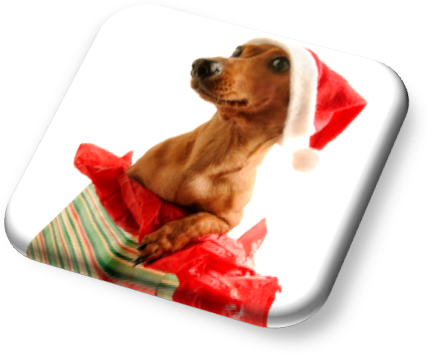 http://referaty.atlas.sk/slovencina-a-cestina/literatura/55099/zimne-pranostiky              Barbora Cupanová 